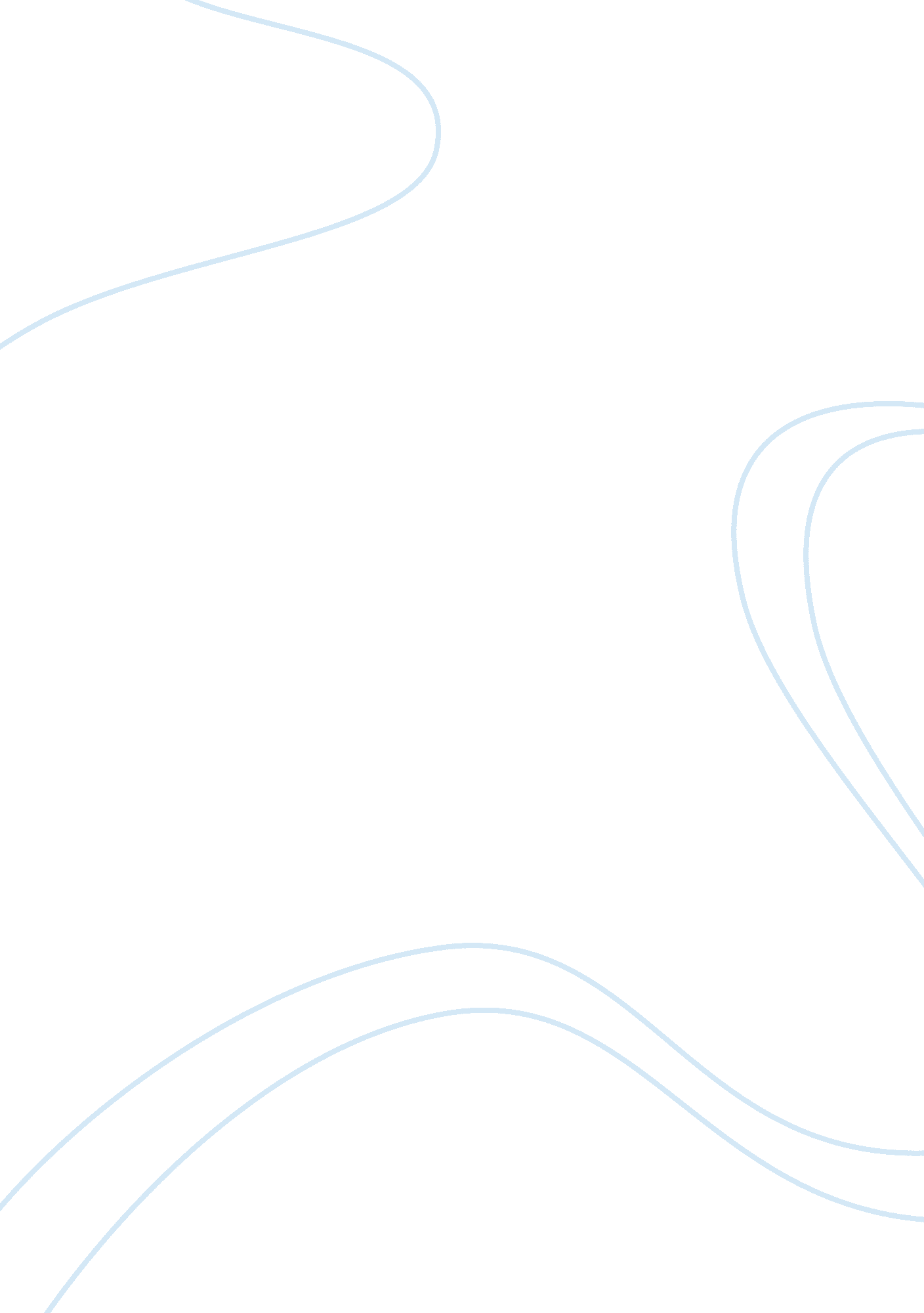 Exam 2017 1 english quotes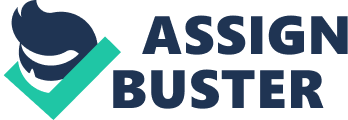 The Blooding by Peter Goldsworthy–diction (word choice)-informal-slang-brutal-irony-name of boy’s dog “ Chance” is ironic because the dog really hasn’t got a Chance in lifeExamples“ A dedicated sportsman my father – the complete athlete.” -Sarcastic“ Hacked off the bitches ears” -brutal, sexist, slang, trying to sound masculine“ Certainly I can think of no other reason for such generosity” -sarcasm when the dad gives the boy his first “ pet” languageEmotive language“ weekly purge of joy or grief.” -very first sentence“ in one deft movement flipped the head back and slit the exposed throat.” -feel sympathy and sadness for the kitten and the boy seeing this before himImagery“ bending down to flip open the oven door, where the Sunday roast was spitting and crackling in full view.” -imagery showing brutalitySymbolismboy representing the greyhounds“ Greyhounds might be immediately replaceable but sons, surely, took a little longer.” Flicking the flint – Anna Krien–Diction (word choice)-informal-slang-mocking-brutal-short sharp sentencesexamples“ post-wank ciggie, the knock-off ciggie, a keep warm ciggie, the I’m done with dinner now clean plates ciggie.” – sexism, dictator, signs of domestic abuseLanguageImagery-When dad confronts gerald for lying about having a friend even though he knew the whole time“ Even the litter flipping on the ground in the breeze-the empty chip packets, fruit juice poppers, the leaves – had stopped.”“ Flint of the lighter going chip chip chip.”“ I poured the milk over my cereal, careful for none of it to splash over the side of the bowl.” -insider into the details of living in an abusive householdWolf on the fold by Judith Clarke–Kennysays to kanti “ all blood is the same”“ The Assyrian came down like the wolf on the fold, And his cohorts were gleaming in purple and gold.” Kantineighbour had described Kanti’s blood as being “ hotter because he had eaten so many spicy foods.” Wolf on the fold summary“ Wolf on the Fold” written by author, Judith Clarke consists of six chapters which explores four generations of an Australian family. The main purpose of the novel is to reveal the idea of children living and learning to cope in the adult world, whilst facing family issues in which readers can relate to. Flicking the flint summary“ Flicking the Flint” written by author, Anna Krien explores the life of young boy, Gerald as him and his mother try to cope with his abusive father in their remote community. The blooding summaryThe Blooding written by author, Peter Goldsworthy follows a father-son relationship and challenges what is seen to be the stereotypical Australian male role. The narrative takes the perspective of the son whom reflects on his childhood years and the innocence lost from father, Jack Abbott. 